Municipalité de 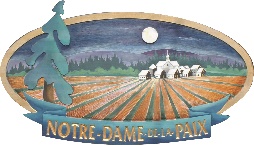 Notre-Dame-de-la-PaixSession extraordinaire 19 décembre 2022 à 19 hO R D R E   D U   J O U ROuverture de l’assembléeAdoption de l’ordre du jourPropos de la Mairesse et des ConseillersAffaires nouvelles et commencées 4.1	Conseil 4.1.1   Adoption du taux de taxation – Année 20234.1.2   Adoption du taux d’intérêt pour les retards de paiements de taxes – Année 20235.       Période de questions6.       Levée de l’assemblée267, Notre-DameNotre-Dame-de-la-Paix, Québec J0V 1P0dg@ndlapaix.ca